Course unitDescriptor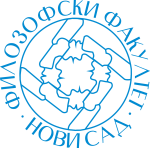 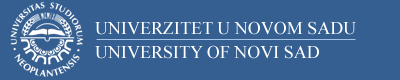 Course unitDescriptorFaculty of PhilosophyFaculty of PhilosophyGENERAL INFORMATIONGENERAL INFORMATIONGENERAL INFORMATIONGENERAL INFORMATIONStudy program in which the course unit is offeredStudy program in which the course unit is offeredDeutsche Sprache und LiteraturDeutsche Sprache und LiteraturCourse unit titleCourse unit titleDeutsche Sprache – Morphologie 2Deutsche Sprache – Morphologie 2Course unit codeCourse unit codeNJ009NJ009Type of course unit Type of course unit Pflichtfach (Compulsory)Pflichtfach (Compulsory)Level of course unitLevel of course unitAkademisches Grundstudium (Bachelor)Akademisches Grundstudium (Bachelor)Field of Study (please see ISCED)Field of Study (please see ISCED)0232 Literatur und Sprachwissenschaft0232 Literatur und SprachwissenschaftSemester when the course unit is offeredSemester when the course unit is offeredSommersemesterSommersemesterYear of study (if applicable)Year of study (if applicable)1. Studienjahr1. StudienjahrNumber of ECTS allocatedNumber of ECTS allocated99Name of lecturer/lecturersName of lecturer/lecturersDr Sanja NinkovićDr Sanja NinkovićName of contact personName of contact personDr Sanja NinkovićDr Sanja NinkovićMode of course unit deliveryMode of course unit deliveryFace-to-face Face-to-face Course unit pre-requisites (e.g. level of language required, etc)Course unit pre-requisites (e.g. level of language required, etc)KeineKeinePURPOSE AND OVERVIEW (max 5-10 sentences)PURPOSE AND OVERVIEW (max 5-10 sentences)PURPOSE AND OVERVIEW (max 5-10 sentences)PURPOSE AND OVERVIEW (max 5-10 sentences)Aneignung von fortgeschrittenen Aspekten der Morphosyntax der deutschen Sprache. Befähigung zur analytischen Beurteilung der Charakteristiken und Funktionen der nichtverbalen Wortarten auf der morphologischen, syntaktischen und semantischen Ebene. Befähigung der Studierenden, schriftliche und mündliche Informationen in der deutschen Sprache zu verstehen, Vorträgen und Vorlesungen in deutscher Sprache zu folgen sowie sich der deutschen Sprache in verschiedenen kommunikativen Situationen zu bedienen. Arbeit an der Erweiterung des Wortschatzes und der Entwicklung rezeptiver und produktiver Sprachfertigkeiten.Aneignung von fortgeschrittenen Aspekten der Morphosyntax der deutschen Sprache. Befähigung zur analytischen Beurteilung der Charakteristiken und Funktionen der nichtverbalen Wortarten auf der morphologischen, syntaktischen und semantischen Ebene. Befähigung der Studierenden, schriftliche und mündliche Informationen in der deutschen Sprache zu verstehen, Vorträgen und Vorlesungen in deutscher Sprache zu folgen sowie sich der deutschen Sprache in verschiedenen kommunikativen Situationen zu bedienen. Arbeit an der Erweiterung des Wortschatzes und der Entwicklung rezeptiver und produktiver Sprachfertigkeiten.Aneignung von fortgeschrittenen Aspekten der Morphosyntax der deutschen Sprache. Befähigung zur analytischen Beurteilung der Charakteristiken und Funktionen der nichtverbalen Wortarten auf der morphologischen, syntaktischen und semantischen Ebene. Befähigung der Studierenden, schriftliche und mündliche Informationen in der deutschen Sprache zu verstehen, Vorträgen und Vorlesungen in deutscher Sprache zu folgen sowie sich der deutschen Sprache in verschiedenen kommunikativen Situationen zu bedienen. Arbeit an der Erweiterung des Wortschatzes und der Entwicklung rezeptiver und produktiver Sprachfertigkeiten.Aneignung von fortgeschrittenen Aspekten der Morphosyntax der deutschen Sprache. Befähigung zur analytischen Beurteilung der Charakteristiken und Funktionen der nichtverbalen Wortarten auf der morphologischen, syntaktischen und semantischen Ebene. Befähigung der Studierenden, schriftliche und mündliche Informationen in der deutschen Sprache zu verstehen, Vorträgen und Vorlesungen in deutscher Sprache zu folgen sowie sich der deutschen Sprache in verschiedenen kommunikativen Situationen zu bedienen. Arbeit an der Erweiterung des Wortschatzes und der Entwicklung rezeptiver und produktiver Sprachfertigkeiten.LEARNING OUTCOMES (knowledge and skills)LEARNING OUTCOMES (knowledge and skills)LEARNING OUTCOMES (knowledge and skills)LEARNING OUTCOMES (knowledge and skills)Die Studenten verfügen über grundlegende Kenntnisse über die morphosyntaktische Struktur der deutschen Sprache, sie kennen die Charakteristiken und Funktionen unterschiedlicher Wortarten und  sind in der Lage, ihre Formen richtig zu gebrauchen.Es wird davon ausgegangen, dass Studenten eine kommunikative Kompetenz im Rahmen der mündlichen und schriftlichen Rezeption und Produktion sowie sprachliche Interaktionen auf dem Niveau B2.2 des europäischen Referenzrahmens für Sprachen erlangen werden.Die Studenten verfügen über grundlegende Kenntnisse über die morphosyntaktische Struktur der deutschen Sprache, sie kennen die Charakteristiken und Funktionen unterschiedlicher Wortarten und  sind in der Lage, ihre Formen richtig zu gebrauchen.Es wird davon ausgegangen, dass Studenten eine kommunikative Kompetenz im Rahmen der mündlichen und schriftlichen Rezeption und Produktion sowie sprachliche Interaktionen auf dem Niveau B2.2 des europäischen Referenzrahmens für Sprachen erlangen werden.Die Studenten verfügen über grundlegende Kenntnisse über die morphosyntaktische Struktur der deutschen Sprache, sie kennen die Charakteristiken und Funktionen unterschiedlicher Wortarten und  sind in der Lage, ihre Formen richtig zu gebrauchen.Es wird davon ausgegangen, dass Studenten eine kommunikative Kompetenz im Rahmen der mündlichen und schriftlichen Rezeption und Produktion sowie sprachliche Interaktionen auf dem Niveau B2.2 des europäischen Referenzrahmens für Sprachen erlangen werden.Die Studenten verfügen über grundlegende Kenntnisse über die morphosyntaktische Struktur der deutschen Sprache, sie kennen die Charakteristiken und Funktionen unterschiedlicher Wortarten und  sind in der Lage, ihre Formen richtig zu gebrauchen.Es wird davon ausgegangen, dass Studenten eine kommunikative Kompetenz im Rahmen der mündlichen und schriftlichen Rezeption und Produktion sowie sprachliche Interaktionen auf dem Niveau B2.2 des europäischen Referenzrahmens für Sprachen erlangen werden.SYLLABUS (outline and summary of topics)SYLLABUS (outline and summary of topics)SYLLABUS (outline and summary of topics)SYLLABUS (outline and summary of topics)Theoretischer Unterricht:Substantive und substantivische Pronomina; Deklinationstypen; Genus, Numerus und Kasus; semantische Unterteilung der Substantive; Rektion der Substantive; Deklination der Pronomina; Adverbialpronomina und ihr Gebrauch; Adjektive: Adjektivdeklination; Komparation; syntaktische Klassifikation der Adjektive; Rektion der Adjektive; Zahlen. Adverbien: Arten und Komparation der Adverbien; syntaktische Klassifikation der Adjektive. Präpositionen: Rektion, Funktion der Präpositionen; syntaktische Beschreibung der Präpositionen. Konjunktionen: syntaktische Klassifizierung der Konjunktionen; semantische Kategorien der Konjunktionen; Partikeln: Unterschiede zwischen Partikeln, Adverbien und Modalwörtern; Funktion der Partikeln. Modalwörter: Transformation der Modalwörter; Position der Negation bei Modalwörtern; semantische Klassen. Negationen: syntaktische Beschreibung; Position der Negation "nicht", Gebrauch der Negationen "kein" und "nicht", Möglichkeit der Negierung mit Hilfe von lexikalischen und grammatikalischen Mitteln.Praktischer Unterricht:Morphologische Analyse der Formen nichtverbaler Wortarten und ihre Verwendung im Satz. Im Rahmen der Sprachkompetenzen: Entwicklung von Sprachfertigkeiten anhand der Bearbeitung von Themen aus unterschiedlichen Sphären des Alltagslebens. Aneignung von lexikalischen und grammatischen Kenntnissen.Theoretischer Unterricht:Substantive und substantivische Pronomina; Deklinationstypen; Genus, Numerus und Kasus; semantische Unterteilung der Substantive; Rektion der Substantive; Deklination der Pronomina; Adverbialpronomina und ihr Gebrauch; Adjektive: Adjektivdeklination; Komparation; syntaktische Klassifikation der Adjektive; Rektion der Adjektive; Zahlen. Adverbien: Arten und Komparation der Adverbien; syntaktische Klassifikation der Adjektive. Präpositionen: Rektion, Funktion der Präpositionen; syntaktische Beschreibung der Präpositionen. Konjunktionen: syntaktische Klassifizierung der Konjunktionen; semantische Kategorien der Konjunktionen; Partikeln: Unterschiede zwischen Partikeln, Adverbien und Modalwörtern; Funktion der Partikeln. Modalwörter: Transformation der Modalwörter; Position der Negation bei Modalwörtern; semantische Klassen. Negationen: syntaktische Beschreibung; Position der Negation "nicht", Gebrauch der Negationen "kein" und "nicht", Möglichkeit der Negierung mit Hilfe von lexikalischen und grammatikalischen Mitteln.Praktischer Unterricht:Morphologische Analyse der Formen nichtverbaler Wortarten und ihre Verwendung im Satz. Im Rahmen der Sprachkompetenzen: Entwicklung von Sprachfertigkeiten anhand der Bearbeitung von Themen aus unterschiedlichen Sphären des Alltagslebens. Aneignung von lexikalischen und grammatischen Kenntnissen.Theoretischer Unterricht:Substantive und substantivische Pronomina; Deklinationstypen; Genus, Numerus und Kasus; semantische Unterteilung der Substantive; Rektion der Substantive; Deklination der Pronomina; Adverbialpronomina und ihr Gebrauch; Adjektive: Adjektivdeklination; Komparation; syntaktische Klassifikation der Adjektive; Rektion der Adjektive; Zahlen. Adverbien: Arten und Komparation der Adverbien; syntaktische Klassifikation der Adjektive. Präpositionen: Rektion, Funktion der Präpositionen; syntaktische Beschreibung der Präpositionen. Konjunktionen: syntaktische Klassifizierung der Konjunktionen; semantische Kategorien der Konjunktionen; Partikeln: Unterschiede zwischen Partikeln, Adverbien und Modalwörtern; Funktion der Partikeln. Modalwörter: Transformation der Modalwörter; Position der Negation bei Modalwörtern; semantische Klassen. Negationen: syntaktische Beschreibung; Position der Negation "nicht", Gebrauch der Negationen "kein" und "nicht", Möglichkeit der Negierung mit Hilfe von lexikalischen und grammatikalischen Mitteln.Praktischer Unterricht:Morphologische Analyse der Formen nichtverbaler Wortarten und ihre Verwendung im Satz. Im Rahmen der Sprachkompetenzen: Entwicklung von Sprachfertigkeiten anhand der Bearbeitung von Themen aus unterschiedlichen Sphären des Alltagslebens. Aneignung von lexikalischen und grammatischen Kenntnissen.Theoretischer Unterricht:Substantive und substantivische Pronomina; Deklinationstypen; Genus, Numerus und Kasus; semantische Unterteilung der Substantive; Rektion der Substantive; Deklination der Pronomina; Adverbialpronomina und ihr Gebrauch; Adjektive: Adjektivdeklination; Komparation; syntaktische Klassifikation der Adjektive; Rektion der Adjektive; Zahlen. Adverbien: Arten und Komparation der Adverbien; syntaktische Klassifikation der Adjektive. Präpositionen: Rektion, Funktion der Präpositionen; syntaktische Beschreibung der Präpositionen. Konjunktionen: syntaktische Klassifizierung der Konjunktionen; semantische Kategorien der Konjunktionen; Partikeln: Unterschiede zwischen Partikeln, Adverbien und Modalwörtern; Funktion der Partikeln. Modalwörter: Transformation der Modalwörter; Position der Negation bei Modalwörtern; semantische Klassen. Negationen: syntaktische Beschreibung; Position der Negation "nicht", Gebrauch der Negationen "kein" und "nicht", Möglichkeit der Negierung mit Hilfe von lexikalischen und grammatikalischen Mitteln.Praktischer Unterricht:Morphologische Analyse der Formen nichtverbaler Wortarten und ihre Verwendung im Satz. Im Rahmen der Sprachkompetenzen: Entwicklung von Sprachfertigkeiten anhand der Bearbeitung von Themen aus unterschiedlichen Sphären des Alltagslebens. Aneignung von lexikalischen und grammatischen Kenntnissen.LEARNING AND TEACHING (planned learning activities and teaching methods) LEARNING AND TEACHING (planned learning activities and teaching methods) LEARNING AND TEACHING (planned learning activities and teaching methods) LEARNING AND TEACHING (planned learning activities and teaching methods) Vorlesungen, Übungen, Textbearbeitung und -analyse, Gruppen- und individuelle ArbeitVorlesungen, Übungen, Textbearbeitung und -analyse, Gruppen- und individuelle ArbeitVorlesungen, Übungen, Textbearbeitung und -analyse, Gruppen- und individuelle ArbeitVorlesungen, Übungen, Textbearbeitung und -analyse, Gruppen- und individuelle ArbeitREQUIRED READINGREQUIRED READINGREQUIRED READINGREQUIRED READINGHelbig Gerhard /Buscha, Joachim (1998): Leitfaden der deutschen Grammatik. Leipzig: Langenscheidt – Enzyklopädie, 86-203.Helbig Gerhard /Buscha, Joachim (2001): Deutsche Grammatik: Ein Handbuch für den Ausländerunterricht. Leipzig: Langenscheidt – Enzyklopädie, 229-533.Hentschel, Elke / Weydt, Harald (1990): Handbuch der deutschen Grammatik. Berlin: Walter de Gruyter, 133-301.Hansen-Kokoruš, Renate u. a. (2005): Njemačko-hrvatski univerzalni rječnik / Deutsch-kroatisches Universalwörterbuch. Zagreb: Nakladni zavod Globus, Institut za hrvatski jezik i jezikoslovlje. Kunkel-Razum, Kathrin u.a. (Hrsg.) (2003): Duden : Deutsches Universalwörterbuch. Mannheim: Dudenverlag.Helbig Gerhard /Buscha, Joachim (1998): Leitfaden der deutschen Grammatik. Leipzig: Langenscheidt – Enzyklopädie, 86-203.Helbig Gerhard /Buscha, Joachim (2001): Deutsche Grammatik: Ein Handbuch für den Ausländerunterricht. Leipzig: Langenscheidt – Enzyklopädie, 229-533.Hentschel, Elke / Weydt, Harald (1990): Handbuch der deutschen Grammatik. Berlin: Walter de Gruyter, 133-301.Hansen-Kokoruš, Renate u. a. (2005): Njemačko-hrvatski univerzalni rječnik / Deutsch-kroatisches Universalwörterbuch. Zagreb: Nakladni zavod Globus, Institut za hrvatski jezik i jezikoslovlje. Kunkel-Razum, Kathrin u.a. (Hrsg.) (2003): Duden : Deutsches Universalwörterbuch. Mannheim: Dudenverlag.Helbig Gerhard /Buscha, Joachim (1998): Leitfaden der deutschen Grammatik. Leipzig: Langenscheidt – Enzyklopädie, 86-203.Helbig Gerhard /Buscha, Joachim (2001): Deutsche Grammatik: Ein Handbuch für den Ausländerunterricht. Leipzig: Langenscheidt – Enzyklopädie, 229-533.Hentschel, Elke / Weydt, Harald (1990): Handbuch der deutschen Grammatik. Berlin: Walter de Gruyter, 133-301.Hansen-Kokoruš, Renate u. a. (2005): Njemačko-hrvatski univerzalni rječnik / Deutsch-kroatisches Universalwörterbuch. Zagreb: Nakladni zavod Globus, Institut za hrvatski jezik i jezikoslovlje. Kunkel-Razum, Kathrin u.a. (Hrsg.) (2003): Duden : Deutsches Universalwörterbuch. Mannheim: Dudenverlag.Helbig Gerhard /Buscha, Joachim (1998): Leitfaden der deutschen Grammatik. Leipzig: Langenscheidt – Enzyklopädie, 86-203.Helbig Gerhard /Buscha, Joachim (2001): Deutsche Grammatik: Ein Handbuch für den Ausländerunterricht. Leipzig: Langenscheidt – Enzyklopädie, 229-533.Hentschel, Elke / Weydt, Harald (1990): Handbuch der deutschen Grammatik. Berlin: Walter de Gruyter, 133-301.Hansen-Kokoruš, Renate u. a. (2005): Njemačko-hrvatski univerzalni rječnik / Deutsch-kroatisches Universalwörterbuch. Zagreb: Nakladni zavod Globus, Institut za hrvatski jezik i jezikoslovlje. Kunkel-Razum, Kathrin u.a. (Hrsg.) (2003): Duden : Deutsches Universalwörterbuch. Mannheim: Dudenverlag.ASSESSMENT METHODS AND CRITERIAASSESSMENT METHODS AND CRITERIAASSESSMENT METHODS AND CRITERIAASSESSMENT METHODS AND CRITERIALANGUAGE OF INSTRUCTIONLANGUAGE OF INSTRUCTIONLANGUAGE OF INSTRUCTIONLANGUAGE OF INSTRUCTIONDeutschDeutschDeutschDeutsch